Nomor :  09/488/Peng-Und/VII/2017Perihal :  Pengumuman dan Undangan  Diberitahukan kepada seluruh mahasiswa Program MM-UMB, bahwa sesuai jadwal di bawah ini akan dilaksanakan Seminar Proposal Tesis, maka  mahasiswa yang bersangkutan mengundang para mahasiswa untuk hadir sebagai peserta.Demikian pengumuman dan undangan ini, untuk diperhatikan dan diindahkan sebagaimana mestinya. Terima kasih.	Dikeluarkan di	:  Jakarta	Padatanggal	:  26 Juli 2017Ketua Program Studi Magister ManajemenTtd	
Dr. Aty Herawati, M.Si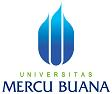 PENGUMUMAN JADWAL SEMINAR PROPOSAL TESISPROGRAM STUDI MAGISTER MANAJEMENPROGRAM PASCASARJANAQNO.HARI, TGL.JAMN.I.M.N A M ADOSEN PEMBIMBINGDOSEN PENELAAHKON-SEN-TRASITEMPAT/ RUANG01Kamis, 27 Juli 2017 Pkl 13.0055115120102Adi MardiansyahP1: Dr. Lenny Christina Nawangsari, MMP2. Dr Ignatius Jeffrey, SE, MM, Ak, CAMSDMKampus A Meruya T. 20902Kamis, 27 Juli 2017 Pkl 14.0055115120111Riri Herlia ChandraP1: Dr. Lenny Christina Nawangsari, MMP2. Dr Ignatius Jeffrey, SE, MM, Ak, CAMSDMKampus A Meruya T. 20903Kamis, 27 Juli 2017 Pkl 15.0055115120109Fahmi MubarokP1: Dr. Lenny Christina Nawangsari, MMP2. Dr Ignatius Jeffrey, SE, MM, Ak, CAMSDMKampus A Meruya T. 20904Kamis, 27 Juli 2017 Pkl 16.0055113110237Mahmud SolemanP1: Dr Ignatius Jeffrey, SE, MM, Ak, CAP2. Dr. Lenny Christina Nawangsari, MMMSDMKampus A Meruya T. 20905Kamis, 27 Juli 2017 Pkl 17.0055115110089Al ThohirohP1: Dr Ignatius Jeffrey, MM, SE, Ak, CAP2. Dr. Lenny Christina Nawangsari, MMMSDMKampus A Meruya T. 209